DSC Business Evaluation Report (BER)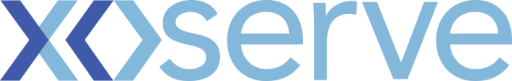 Please send completed form to: box.xoserve.portfoliooffice@xoserve.comDocument Version HistoryTemplate Version HistoryChange TitleGCS Fusion Testing support Xoserve reference number (XRN)XRN4706Xoserve Project ManagerNicola Patmore Email addressNicola.Patmore@xoserve.com Contact number0121 623 2636 Target Change Management Committee date12/6/19 Section 1: In ScopeSection 1: In ScopeTo provide support to establish and test connectivity between Gemini and GCS Fusion via EFT.To provide support during IDR1, IDR2 and Implementation/Cutover to validate end to end flow of files between Gemini and GCS Fusion.To provide support to establish and test connectivity between Gemini and GCS Fusion via EFT.To provide support during IDR1, IDR2 and Implementation/Cutover to validate end to end flow of files between Gemini and GCS Fusion.Section 2: Out of ScopeSection 2: Out of ScopeApplication, configuration and infrastructure changes Application, configuration and infrastructure changes Section 3: Funding required to deliver the changeSection 3: Funding required to deliver the changeSection 4: Estimated impact of the service change on service chargesSection 4: Estimated impact of the service change on service chargesSection 5: Project plan for delivery of the changeSection 5: Project plan for delivery of the changeThe original plan is below The revised plan provided NGIS is shown below The original plan is below The revised plan provided NGIS is shown below Section 6: Additional information relevant to the proposed service changeSection 6: Additional information relevant to the proposed service changeThe National Grid CNI Data Centre Migration programme has been re-baselined, which has moved the go-live date from 22nd July 2019 to 1st November 2019 and an additional SIT phase have been introduced, leading to increased costs. The new timeline is attached above. The scope of SIT 3 is to retest the data flow as a result of the planned changes within National Grid (not CNI DC Programme) relating to the VSTIG and JCAPS middleware. The network route change being managed as BAU and the National Grid JCAPS change not directly impacted Xoserve / Gemini, apart from resource effort to support with the testing. The costs above have been updated to reflect the increased overall cost.Check points to be arranged to discuss any changes to the current plan so they can be assessed.The information below remains the same. Constraints This project requires use of a full scale environment.  Due to other inflight projects it will be necessary to carry out testing in parallel to other projects.  The data required for generating files will need to be discussed and managed carefully in order to avoid any impact to the testing activities of other projects.Risks – None identified Issues – None identified Assumptions There are no functional, infrastructure or configuration changes required as part of this request.The National Grid CNI Data Centre Migration programme has been re-baselined, which has moved the go-live date from 22nd July 2019 to 1st November 2019 and an additional SIT phase have been introduced, leading to increased costs. The new timeline is attached above. The scope of SIT 3 is to retest the data flow as a result of the planned changes within National Grid (not CNI DC Programme) relating to the VSTIG and JCAPS middleware. The network route change being managed as BAU and the National Grid JCAPS change not directly impacted Xoserve / Gemini, apart from resource effort to support with the testing. The costs above have been updated to reflect the increased overall cost.Check points to be arranged to discuss any changes to the current plan so they can be assessed.The information below remains the same. Constraints This project requires use of a full scale environment.  Due to other inflight projects it will be necessary to carry out testing in parallel to other projects.  The data required for generating files will need to be discussed and managed carefully in order to avoid any impact to the testing activities of other projects.Risks – None identified Issues – None identified Assumptions There are no functional, infrastructure or configuration changes required as part of this request.VersionStatusDateAuthor(s)Summary of Changes0.4For Approval 7/5/19 Nicola Patmore Updated to reflect re-baslined project timescales 0.5For approval 15/5/19 Nicola Patmore Updated to refelect re-baselined project timescales VersionStatusDateAuthor(s)Summary of Changes1.0Approved15/06/18Rebecca PerkinsDocument approved at CHMC External Workgroup2.0Approved19/12/18Heather SpensleyMoved onto Xoserve’s new Word template in line with new branding